Вх. № ……………./……………….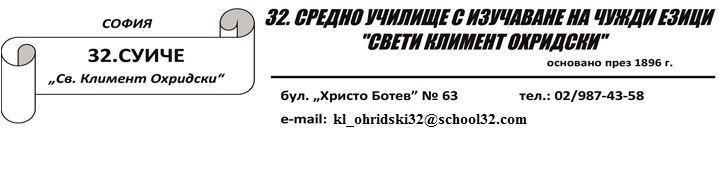 ДО Г-жа   Нели КостоваДИРЕКТОРНА 32. СУИЧЕ,  гр. СофияМОТИВИРАНО ПРЕДЛОЖЕНИЕот …………………………………………………………………………………………….. – класен ръководител на ………… класУВАЖАЕМА ГОСПОЖО ДИРЕКТОР,Уведомявам Ви, че ……………………………………………………………– ученик от ………… клас за уч. 20…./20…. г. е допуснал нарушение на чл. 172, ал. …… /т/ ……….  от Закона за предучилищното и училищното образование  и чл. 87, ал. ……. /т/ ………… от Правилника за устройството и дейността на училището, изразяващо се в ……………………………………………………………………………………………………………………………………………………………………………………………………………………………………………………………………………………………………….До момента са предприети следните мерки: …………………………………………………………………………………………………………………………………………………………………………………………………………………………………………………………………………………………………………………………………………………………………………………………………………/описват се всички протоколи и уведомителни писма по случая/Предлагам за извършеното провинение на ученика/ученичката  да бъде наложено наказание по чл. 199, ал. 1, т. ….. от Закона за предучилищното и училищното образование и чл. 99, ал. 1, т. ……….от Правилника за устройството и дейността на училището – ……………………....................................... за срок до ………………….. .КЛАСЕН РЪКОВОДИТЕЛ: ...........................................                                                 /име и фамилия, подпис/